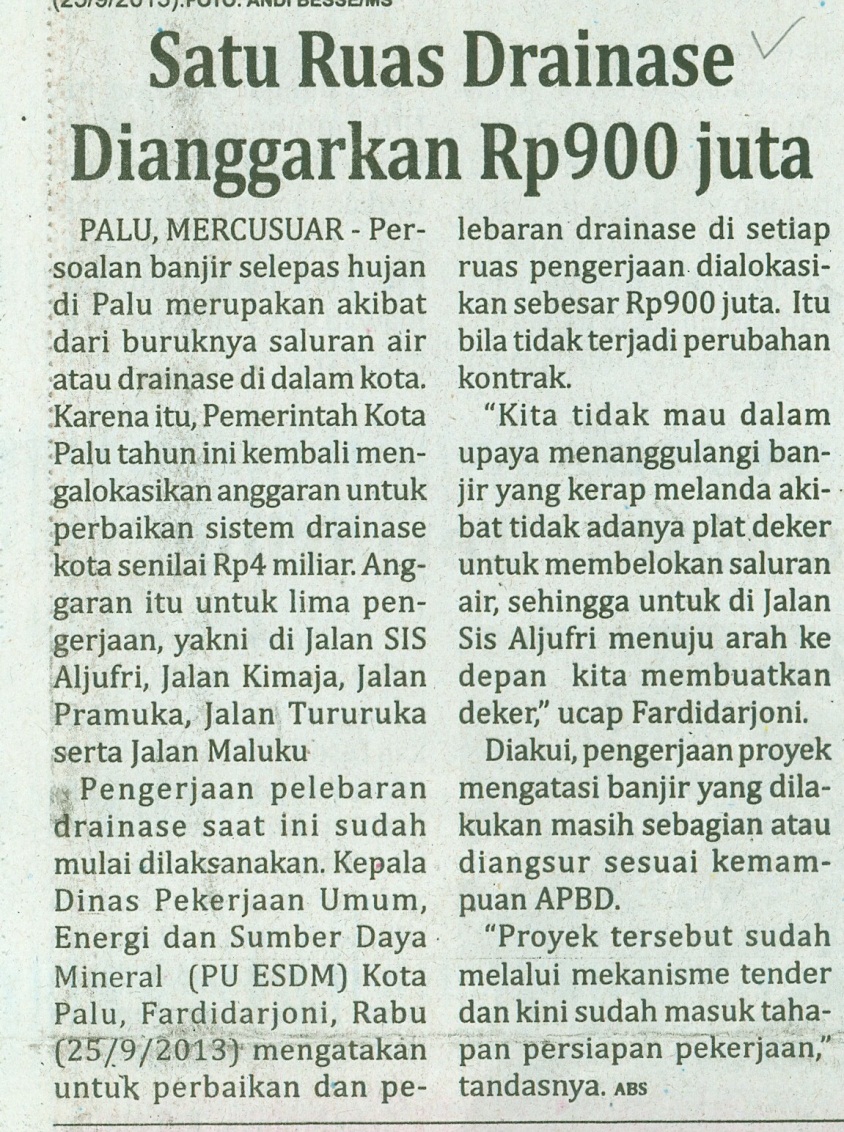 Harian    	:MercusuarKasubaudSulteng IHari, tanggal:Kamis, 26 September 2013KasubaudSulteng IKeterangan:Hal. 5 Kolom 8-9KasubaudSulteng IEntitas:Kota PaluKasubaudSulteng I